Witam w czwartek -  3.02.2022r.Temat dnia: Szybko mija czas. Zabawa „Co trwa dłużej?”- Zastanówcie się i powiedzcie, co trwa dłużej:- Miesiąc czy tydzień?- Miesiąc czy rok?- Tydzień czy dzień?- Dzień czy godzina?- Godzina czy minuta?Spróbujcie odpowiedzieć na pytanie:- Czy wiecie kto to jest zegarmistrz i co on robi?- Posłuchajcie czytanego przez rodzica wierszyka „Co słychać u zegarmistrza”.Zegarmistrz bierze do rękizegarkii jak muszelkiprzykłada je do ucha,słucha…Budzik piosenkę cyka.Miło posłuchać budzika!Ręczny zegarek się spieszyI cyka, cyka… ten wierszyk.Rozmowa inspirowana treścią utworu:- Do czego służy zegar?- Jakie mogą być zegary?- Czy praca zegarmistrza jest potrzebna i dlaczego?Wyszukaj różnice na obrazkach – karta praca poniżej.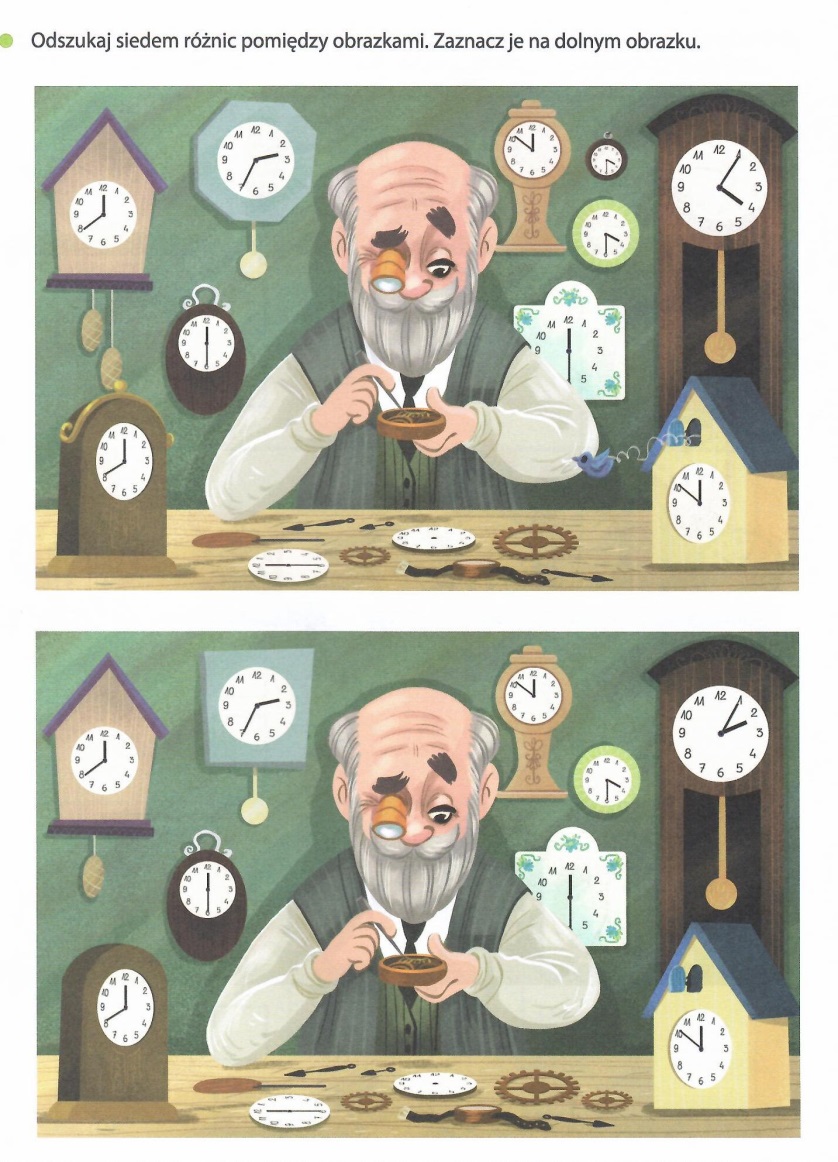 Obejrzyjcie jakie mogą być zegary. Jakie były dawniej i dziś.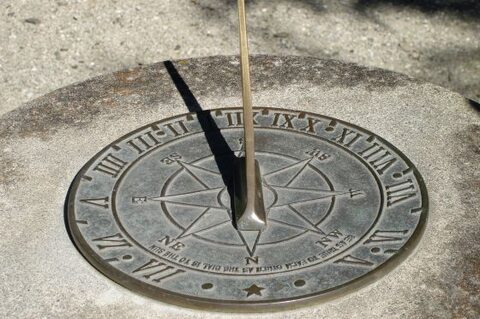 Zegar słoneczny.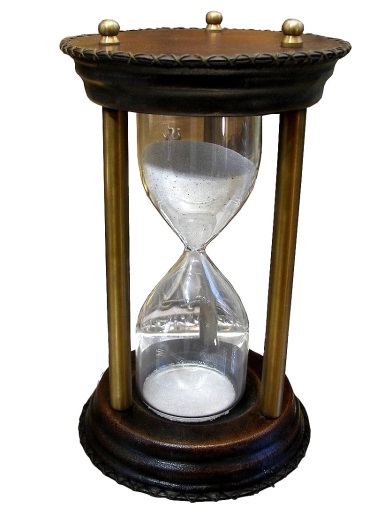 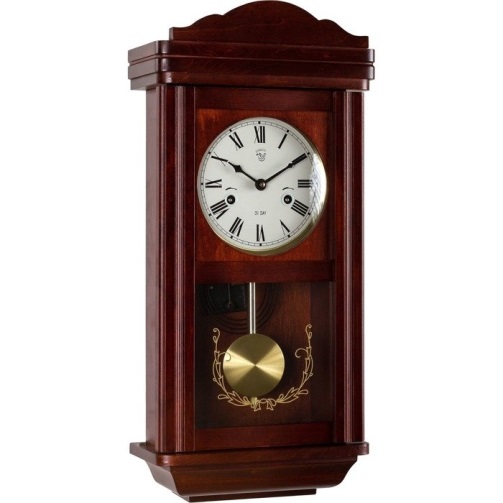 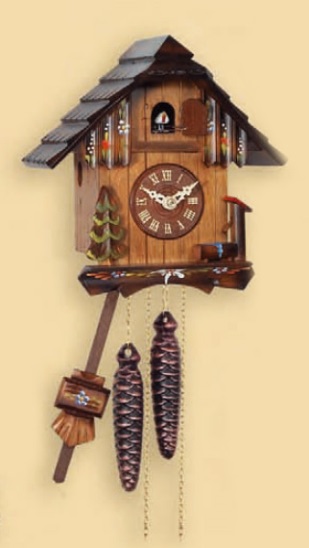 Klepsydra                                Zegar z kurantem                    Zegar z kukułką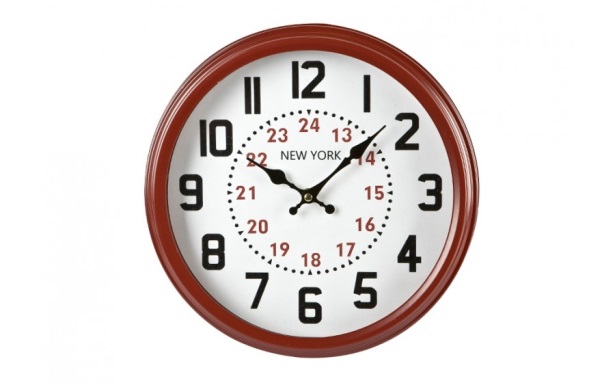 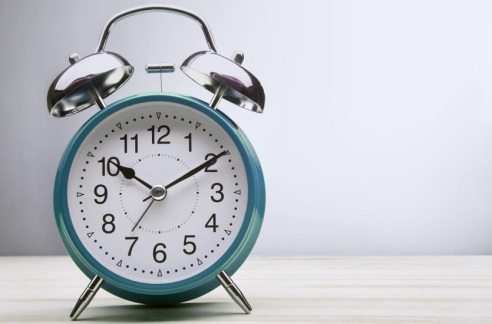                 Zegar ścienny                                                   Budzik        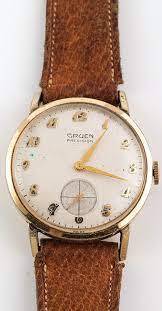 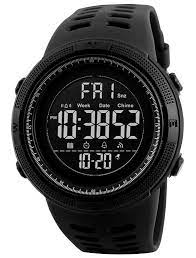 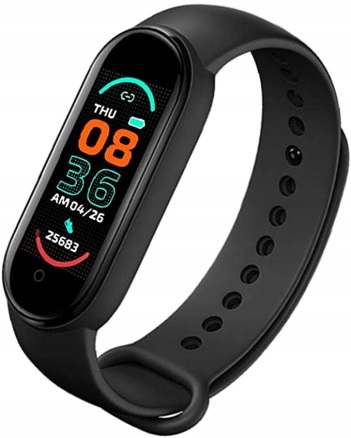 Zegarki na rękę.Zapraszam do obejrzenia filmu o historii zegara – link poniżej.https://www.youtube.com/watch?v=EoU1B96dBSIZabawa ruchowa przy piosence – link poniżej. https://www.youtube.com/watch?v=ozI7YcVASgoZapoznanie z odczytywaniem godzin na zegarze z wykorzystaniem budzika lub innego zegara wskazówkowego.Rodzic wyjaśnia, że gdy dłuższa wskazówka jest na 12, czyli dwunastej, to wtedy mamy pełną godzinę. Która to godzina, mówi nam mała wskazówka. Następnie  rodzic pokazuje dziecku pełne godziny na zegarze, a dziecko próbuje je odczytać.Karty pracy: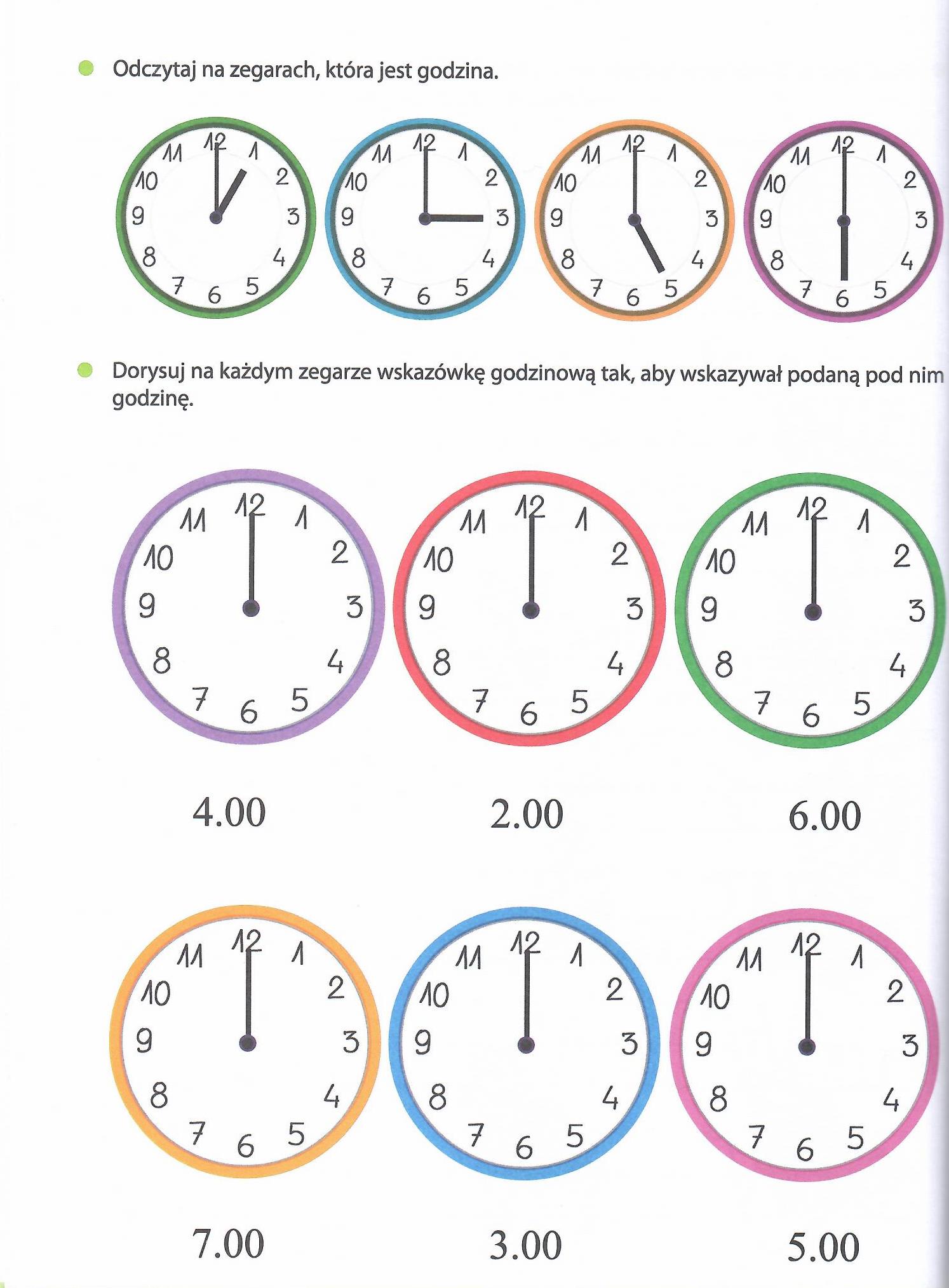 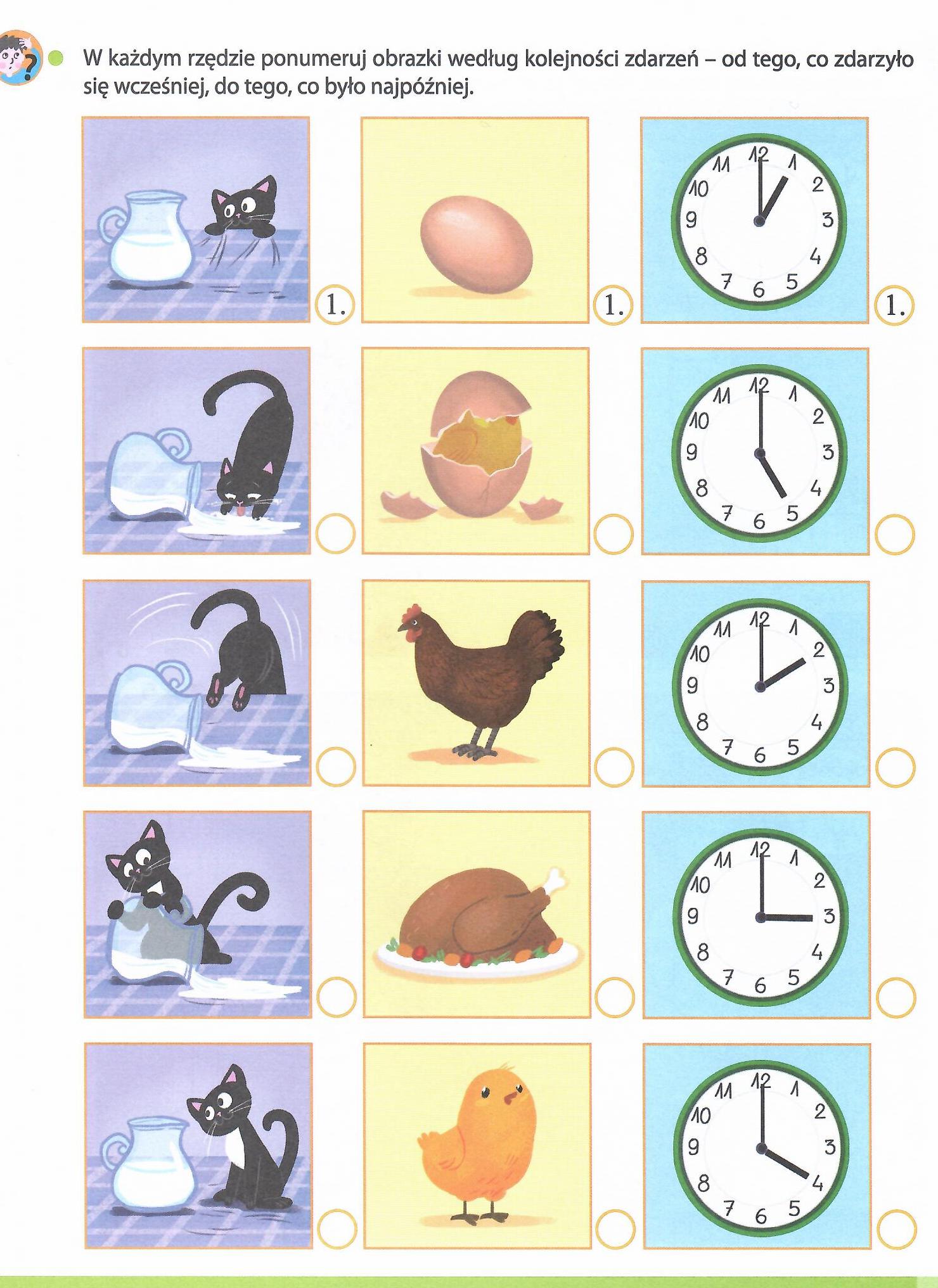 Wykonanie papierowego zegara – praca poniżej.Jest to praca plastyczna z Waszej wyprawki.- Wytnij rysunek zegara i wskazówki.- Umocuj wskazówki na tarczy zegara, wykorzystując korek i szpilkę. (z pomocą rodzica). - Wskazuj na zegarze pełne godziny. 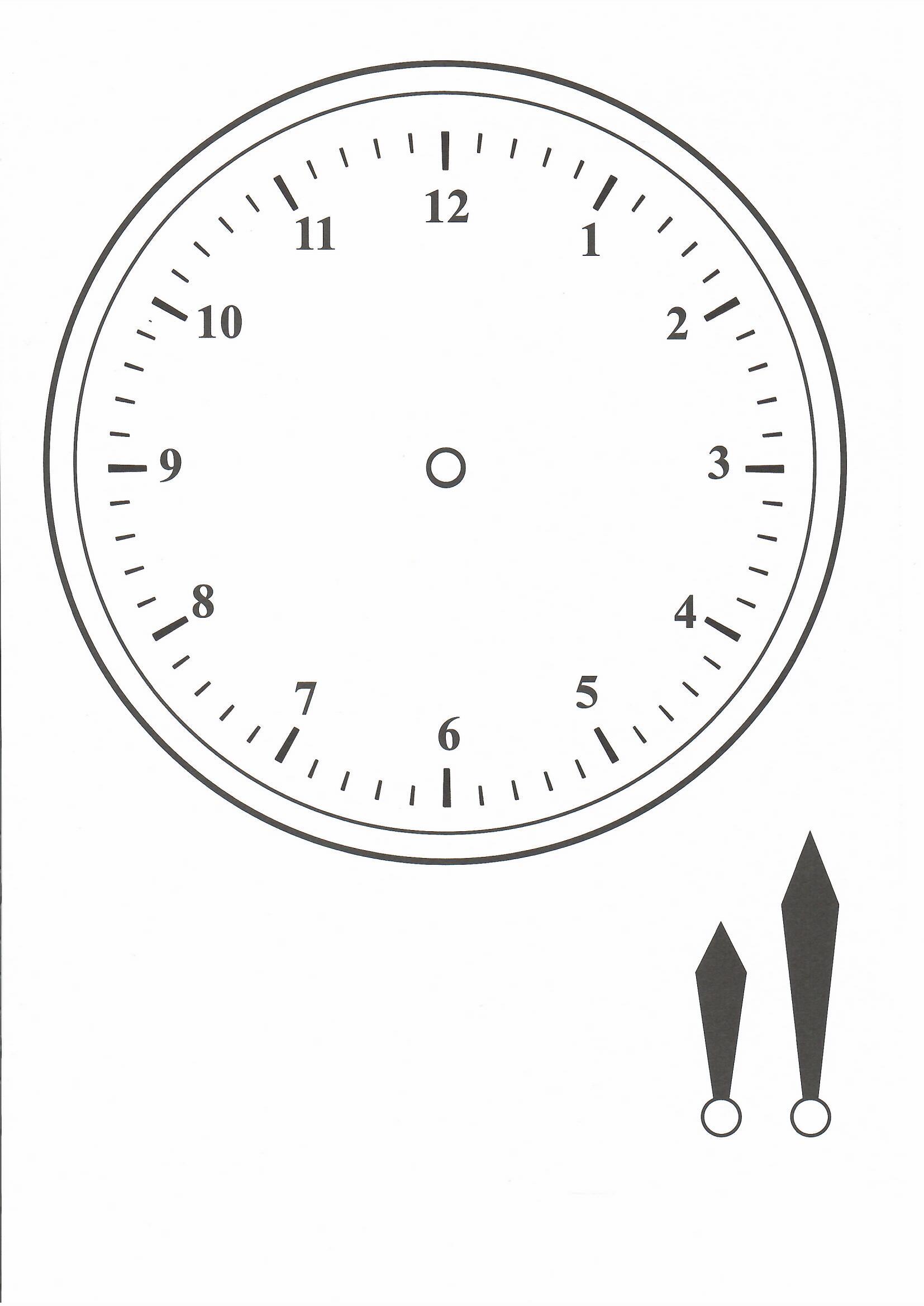 